Siemens HealthcareHledej produkt..-	| hledatÚvod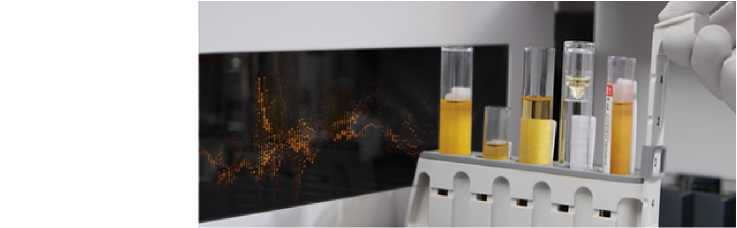 Objednávka: #13978Datum vytvoření:Datum modifikace:Stav:Jméno:Příjmení:Email:Telefon:Vaše číslo objednávky:Poznámka:Fakturační adresaSubjekt:IČO:DIČ:Ulice:Město:PSČ:Doručovací adresa11.1.2024 12:2711.1.2024 12:28PřijataXXXXXXXX XXXX +XXXX2/2024 OKLT-HTONemocnice Nové Město na Moravě, p.o., OKLT - HTO00842001CZ00842001Žďárská 610Nové Město na Moravě59231Přihlášen: Nemocnice Nové Město naMoravě, p.o.Odhlásit ÚčetKošík je prázdnýDoporučené odkazySiemens HealthcareDocument LibraryVzděláváníPartnerské webyKontaktPrůvodce e-shopemGDPR informacePoložkyVeronalBufferZpětXXXX Global Website | © Siemens, s.r.o., 2013 All Rights Reserved Česká republika Ochrana osobních údajů Podmínky užívání Digital IDKat. čísloSMN čísloNázevBaleníMnožství064-1481-010488059CuvettesSUC-400A3000228100710445597Thromboclotin10x101964-0631-310445689CA Clean I5010OQKE17510446096ProC ControlPlasma6x11OQLS13510446101ProC Global4x403OUVV15510446499BerichromProtein C2002B4234-2510445724Owrens10x153